РОССИЙСКАЯ ФЕДЕРАЦИЯ АДМИНИСТРАЦИЯ МУНИЦИПАЛЬНОГО ОБРАЗОВАНИЯБУДОГОЩСКОЕ ГОРОДСКОЕ  ПОСЕЛЕНИЕКИРИШСКОГО МУНИЦИПАЛЬНОГО РАЙОНАЛЕНИНГРАДСКОЙ ОБЛАСТИПОСТАНОВЛЕНИЕ                От      19 июня 2018 г.     №    66  _В соответствии со ст. 18 федерального закона от 21.12.2001 № 178-ФЗ                                 «О приватизации государственного и муниципального имущества», Администрация муниципального образования Будогощское городское поселение Киришского муниципального района Ленинградской области ПОСТАНОВЛЯЕТ: 1.	Комиссии по приватизации муниципального имущества муниципального образования Будогощское городское поселение Киришского муниципального  района Ленинградской области:1.1.	Организовать проведение аукциона, открытого по составу участников                          и закрытого по форме подачи предложений по продаже:Лот № 1 - земельный участок, категория земель: земли населенных пунктов, разрешенное использование: под здание социального обеспечения, физической культуры и спорта, площадь 4039 кв.м., кадастровый номер: 47:27:0801004:631, адрес объекта: Ленинградская область, Киришский муниципальный район, Будогощское городское поселение, г.п.Будогощь, ул.Кирпичная, уч.2;- здание детского сада, назначение: нежилое здание, общая площадь 321,5 кв.м., количество этажей: 3, в том числе подземных: 1, кадастровый номер: 47:27:0000000:13536, адрес объекта: Ленинградская область, Киришский муниципальный район, Будогощское городское поселение, г.п.Будогощь, ул.Кирпичная, д.2;Лот № 2 - земельный участок, категория земель: земли населенных пунктов, разрешенное использование: для размещения административных зданий, площадь 1597 кв.м., кадастровый номер: 47:27:0801002:885, адрес объекта: Ленинградская область, Киришский муниципальный район, Будогощское городское поселение, г.п.Будогощь, ул.Советская, уч.37;- здание поселковой управы, назначение: нежилое, 2-этажный, общая площадь 499,9 кв.м., кадастровый номер: 47:27:0801001:1600, адрес объекта: Ленинградская область, Киришский муниципальный район, Будогощское городское поселение, г.п.Будогощь, ул.Советская, д.37.1.2.	Начальную цену продажи определить в виде суммы рыночной стоимости                на основании отчетов об оценке, выполненных в соответствии с Федеральным законом                   от 29.07.1998 № 135-ФЗ «Об оценочной деятельности в Российской Федерации».	2.	Опубликовать настоящее постановление на официальном сайте Администрации муниципального образования Будогощское городское поселение Киришского муниципального района Ленинградской области в сети интернет и в газете «Будогощский вестник».3.	Настоящее постановление вступает в силу после его официального опубликования.Заместитель главы администрации                                                                   А.В.Брагин      Разослано:дело – 2, прокуратура,  Администрация муниципального образования Киришский муниципальный  район, Администрация Будогощское городское поселение, газета, сайт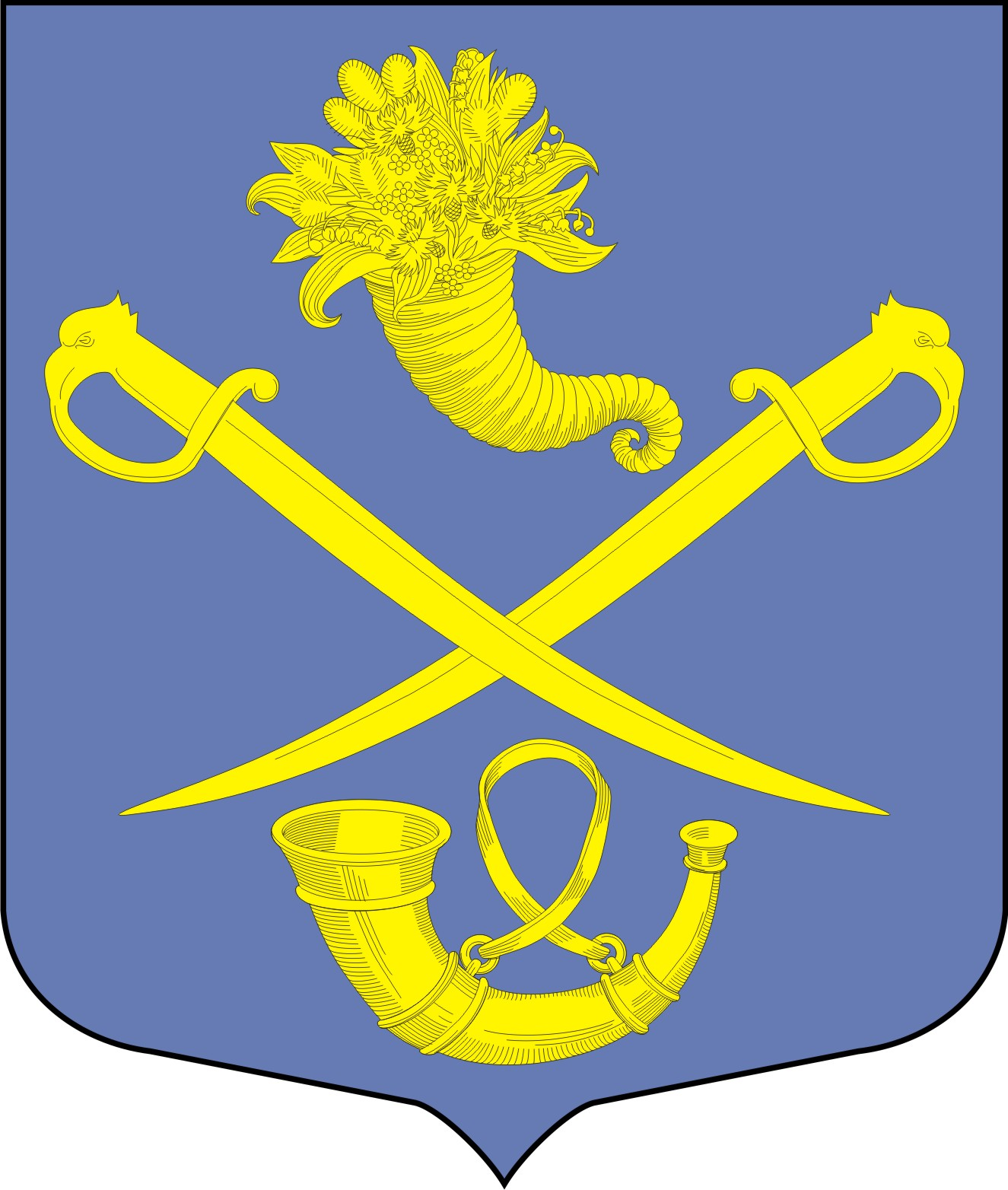 